 Numer sprawy   DSUiZP 252/MT/ 30 /2022                                                   Końskie 2022-09-20                                                  SPECYFIKACJA WARUNKÓW ZAMÓWIENIAdot.: postępowania o udzielenie zamówienia publicznego na: Wdrożenie, doskonalenie i rozwój systemu planowania i zarządzania ryzykiem i ciągłością działania w oparciu o system klasy ERM  I. Dane zamawiającego:

Zespół Opieki ZdrowotnejUlica Gimnazjalna 41 B26-200 Końskieadres strony internetowej:  http:  /zoz-konskie.bip.org.pl/adres poczty elektronicznej E-mail: tomasz.milcarz@zoz.konskie.pl  Telefon  (41) 39 02 314 fax (41) 39 02 319Godziny urzędowania 7: 25 do 15:00II. Tryb udzielenia zamówienia

1. Postępowanie prowadzone jest zgodnie z przepisami ustawy z dnia 11 września 2019 roku Prawo zamówień publicznych (Dz. U. z 24 października 2019 r.  oraz zmiany opublikowane w następujących Dz. U. z 2020 poz. 288, poz. 1492, poz. 1517, 2275) (zwanej dalej również "ustawą Pzp"), a także wydane na podstawie niniejszej ustawy rozporządzenia wykonawcze oraz rozporządzenia wykonawcze, dotyczące przedmiotowego zamówienia publicznego, a zwłaszcza Rozporządzenie Ministra Rozwoju, Pracy i Technologii z dnia 23 grudnia 2020 r. w sprawie podmiotowych środków dowodowych oraz innych dokumentów lub oświadczeń, jakich może żądać zamawiający od wykonawcy (Dz. U. z 2020 r. poz. 2415).
2. Postępowanie prowadzone jest w trybie podstawowym bez negocjacji o wartości mniejszej niż progi unijne.
3. Podstawa prawna wyboru trybu udzielenia zamówienia publicznego: art. 266, art. 275 ustawy Pzp.
4. W zakresie nieuregulowanym w niniejszej Specyfikacji Warunków Zamówienia (zwanej dalej "SWZ" lub "specyfikacją"), zastosowanie mają przepisy ustawy Pzp.
5. Postępowanie prowadzone jest przy użyciu https://platformazakupowa.pl/ Ilekroć w niniejszej SWZ lub w przepisach o zamówieniach publicznych mowa jest o stronie internetowej prowadzonego postępowania należy przez to rozumieć także Platformę. 
6. Adres strony internetowej prowadzonego postępowania, na której udostępniane będą zmiany i wyjaśnienia treści SWZ oraz inne dokumenty zamówienia bezpośrednio związane z postępowaniem o udzielenie zamówienia: Strona: https://platformazakupowa.pl/i /zoz-konskie.bip.org.pl/
 III. Opis przedmiotu zamówienia
1.Przedmiot zamówienia stanowi : Wdrożenie, doskonalenie i rozwój systemu planowania i zarządzania ryzykiem i ciągłością działania w oparciu o system klasy ERM   wg wymagań uszczegółowionych w załączniku nr 1 do SWZ.Kody Wspólnego Słownika Zamówień:  CPV: 72810000-1  Usługi audytu komputerowego 2. Zamawiający nie dopuszcza możliwości składania ofert częściowych 3. Zamawiający nie dopuszcza możliwości składania ofert wariantowych  
4. Przedmiotem niniejszego postępowania nie jest zawarcie umowy ramowej
5. Zamawiający nie dopuszcza możliwości udzielenia zamówień uzupełniających (dotychczasowemu wykonawcy zamówienia podstawowego), o których mowa w art. 214 ust. 1 pkt. 7 lub 8) .
6. Informacja na temat możliwości powierzenia przez wykonawcę wykonania części zamówienia podwykonawcom:
6.1 Zamawiający nie wprowadza zastrzeżenia wskazującego na obowiązek osobistego wykonania przez Wykonawcę kluczowych części zamówienia. Wykonawca może powierzyć wykonanie części zamówienia podwykonawcy.
7. Wymagania stawiane wykonawcy: 
7.1 Wykonawca jest odpowiedzialny za jakość, zgodność z warunkami technicznymi i jakościowymi opisanymi dla przedmiotu zamówienia. 
7.2 Wymagana jest należyta staranność przy realizacji zobowiązań umowy, 
7.3 Ustalenia i decyzje dotyczące wykonywania zamówienia uzgadniane będą przez zamawiającego z ustanowionym przedstawicielem wykonawcy. 
7.4 Określenie przez wykonawcę telefonów kontaktowych i numerów fax. oraz innych ustaleń niezbędnych dla sprawnego i terminowego wykonania zamówienia. 
7.5 Zamawiający nie ponosi odpowiedzialności za szkody wyrządzone przez wykonawcę podczas wykonywania przedmiotu zamówienia. 
8. Wymagania dot. zatrudnienia osób wykonujących wskazane czynności w zakresie realizacji zamówienia na podstawie umowy o pracę
8.1 Zamawiający nie precyzuje  wymagań zatrudnienia przez wykonawcę lub podwykonawcę na podstawie umowy o pracę osób wykonujących wskazane czynności w zakresie realizacji niniejszego zamówienia.
9. Zamawiający wymaga złożenia przedmiotowych środków dowodowych.
 9.1. Zamawiający wymaga, w celu potwierdzenia zgodności oferowanych usług z wymaganiami, cechami lub kryteriami określonymi w opisie przedmiotu zamówienia lub kryteriami oceny ofert, lub wymaganiami związanymi z realizacją zamówienia złożenia przez wykonawcę certyfikatów wydanych przez jednostkę oceniającą zgodność lub sprawozdania z badań przeprowadzonych przez tę jednostkę.
Zamawiający akceptuje również certyfikaty wydane przez inne równoważne jednostki oceniające zgodność.Do oferty należy załączyć kserokopie dokumentów określających potwierdzone informacje spełniające wymagania określone w zał. nr. 1Wykonawca składa Przedmiotowe środki dowodowe wraz z ofertą.

9.2. Jeżeli wykonawca nie złożył przedmiotowych środków dowodowych lub złożone przedmiotowe środki dowodowe są niekompletne, zamawiający wzywa do ich złożenia lub uzupełnienia w wyznaczonym terminie, chyba, że przedmiotowy środek dowodowy służy potwierdzeniu zgodności z cechami lub kryteriami określonymi w opisie kryteriów oceny ofert lub, pomimo złożenia przedmiotowego środka dowodowego, oferta podlega odrzuceniu albo zachodzą przesłanki unieważnienia postępowania. Zamawiający może żądać od wykonawców wyjaśnień dotyczących treści przedmiotowych środków dowodowych.10. Wymagania organizacyjne
Zamawiający  nie precyzuje wymagań organizacyjnych związanych z realizacją zamówienia, które mogą obejmować m.in. aspekty gospodarcze, środowiskowe, społeczne, związane z innowacyjnością lub zatrudnieniem, w szczególności dotyczące zatrudnienia osób bezrobotnych, młodocianych, niepełnosprawnych lub innych, wymagania w zakresie dostępności dla osób niepełnosprawnych lub projektowania z przeznaczeniem dla wszystkich użytkowników.  
 IV. Termin wykonania zamówienia 
Wymagany termin wykonania zamówienia –   w etapach  zgodnie  za zał. nr 1 do SWZ , ostateczne zakończenie  do 31 grudnia 2024  od daty zawarcia  umowy.V. Podstawy wykluczenia 

1. Z udziału w niniejszym postępowaniu wyklucza się wykonawców, którzy podlegają wykluczeniu na podstawie art. 108 ustawy Pzp. oraz z art. 7 ust. 1 - Ustawy z 13 kwietnia 2022 r. o szczególnych rozwiązaniach w zakresie przeciwdziałania wspieraniu agresji na Ukrainę oraz służących ochronie bezpieczeństwa narodowego (Dz.U. poz. 835)2. Zamawiający nie przewiduje wykluczenia wykonawcy z udziału w postępowaniu na podstawie art. 109 ustawy Pzp. 
3. Wykonawca nie podlega wykluczeniu w okolicznościach określonych w art. 108 ust. 1 pkt 1, 2, 5 i 6 lub art. 109 ust. 1 pkt 2-10, jeżeli udowodni zamawiającemu, że spełnił łącznie następujące przesłanki: 
1) naprawił lub zobowiązał się do naprawienia szkody wyrządzonej przestępstwem, wykroczeniem lub swoim nieprawidłowym postępowaniem, w tym poprzez zadośćuczynienie pieniężne; 2) wyczerpująco wyjaśnił fakty i okoliczności związane z przestępstwem, wykroczeniem lub swoim nieprawidłowym postępowaniem oraz spowodowanymi przez nie szkodami, aktywnie współpracując odpowiednio z właściwymi organami, w tym organami ścigania, lub zamawiającym; 3) podjął konkretne środki techniczne, organizacyjne i kadrowe, odpowiednie dla zapobiegania dalszym przestępstwom, wykroczeniom lub nieprawidłowemu postępowaniu, w szczególności: 
a) zerwał wszelkie powiązania z osobami lub podmiotami odpowiedzialnymi za nieprawidłowe postępowanie wykonawcy, 
b) zreorganizował personel, 
c) wdrożył system sprawozdawczości i kontroli, 
d) utworzył struktury audytu wewnętrznego do monitorowania przestrzegania przepisów, wewnętrznych regulacji lub standardów, 
e) wprowadził wewnętrzne regulacje dotyczące odpowiedzialności i odszkodowań za nieprzestrzeganie przepisów, wewnętrznych regulacji lub standardów. 
4. Zamawiający ocenia, czy podjęte przez wykonawcę czynności, o których mowa w pkt. 3, są wystarczające do wykazania jego rzetelności, uwzględniając wagę i szczególne okoliczności czynu wykonawcy. Jeżeli podjęte przez wykonawcę czynności nie są wystarczające do wykazania jego rzetelności, zamawiający wyklucza wykonawcę.
5. Zamawiający może wykluczyć Wykonawcę na każdym etapie postępowania o udzielenie zamówienia.
6. Zamawiający odrzuca ofertę, jeżeli:
1) została złożona po terminie składania ofert; 
2) została złożona przez wykonawcę: 
a) podlegającego wykluczeniu z postępowania lub 
b) niespełniającego warunków udziału w postępowaniu, lub 
c) który nie złożył w przewidzianym terminie oświadczenia, o którym mowa w art. 125 ust. 1, lub podmiotowego środka dowodowego, potwierdzających brak podstaw wykluczenia lub spełnianie warunków udziału w postępowaniu, lub innych dokumentów lub oświadczeń; 
3) jest niezgodna z przepisami ustawy; 4) jest nieważna na podstawie odrębnych przepisów; 5) jej treść jest niezgodna z warunkami zamówienia; 6) nie została sporządzona lub przekazana w sposób zgodny z wymaganiami technicznymi oraz organizacyjnymi sporządzania lub przekazywania ofert przy użyciu środków komunikacji elektronicznej określonymi przez zamawiającego; 
7) została złożona w warunkach czynu nieuczciwej konkurencji w rozumieniu ustawy z dnia 16 kwietnia 1993 r. o zwalczaniu nieuczciwej konkurencji; 
8) zawiera rażąco niską cenę lub koszt w stosunku do przedmiotu zamówienia; 
9) została złożona przez wykonawcę niezaproszonego do składania ofert 
10) zawiera błędy w obliczeniu ceny lub kosztu; 
11) wykonawca w wyznaczonym terminie zakwestionował poprawienie omyłki, o której mowa w art. 223 ust. 2 pkt 3; 
12) wykonawca nie wyraził pisemnej zgody na przedłużenie terminu związania ofertą; 
13) wykonawca nie wyraził pisemnej zgody na wybór jego oferty po upływie terminu związania ofertą; 
14) wykonawca nie wniósł wadium, lub wniósł w sposób nieprawidłowy lub nie utrzymywał wadium nieprzerwanie do upływu terminu związania ofertą lub złożył wniosek o zwrot wadium w przypadku, o którym mowa w art. 98 ust. 2 pkt 3; 
15) oferta wariantowa nie została złożona lub nie spełnia minimalnych wymagań określonych przez zamawiającego
16) jej przyjęcie naruszałoby bezpieczeństwo publiczne lub istotny interes bezpieczeństwa państwa, a tego bezpieczeństwa lub interesu nie można zagwarantować w inny sposób; 
17) obejmuje ona urządzenia informatyczne lub oprogramowanie wskazane w rekomendacji, o której mowa w art. 33 ust. 4 ustawy z dnia 5 lipca 2018 r. o krajowym systemie cyberbezpieczeństwa (Dz. U. poz. 1560), stwierdzającej ich negatywny wpływ na bezpieczeństwo publiczne lub bezpieczeństwo narodowe; 
18) została złożona bez odbycia wizji lokalnej lub bez sprawdzenia dokumentów niezbędnych do realizacji zamówienia dostępnych na miejscu u zamawiającego.
7. Ocena spełnienia warunków udziału w postępowaniu oraz niepodleganie wykluczeniu dokonywana będzie w oparciu o złożone przez wykonawcę w niniejszym postępowaniu oświadczenia oraz   dokumenty.
VI. Warunki udziału w postępowaniu

1. O udzielenie niniejszego zamówienia mogą ubiegać się wykonawcy, którzy:
1)	nie podlegają wykluczeniu; 
2)	spełniają warunki udziału w postępowaniu, określone w ogłoszeniu o zamówieniu oraz niniejszej specyfikacji warunków zamówienia.3)     nie podlegają wykluczeniu z art. 7 ust. 1  - Ustawy z 13 kwietnia 2022 r. o szczególnych rozwiązaniach w zakresie przeciwdziałania wspieraniu agresji na Ukrainę oraz służących ochronie bezpieczeństwa narodowego (Dz.U. poz. 835)2. Warunki udziału w postępowaniu dotyczą:
1)	zdolności do występowania w obrocie gospodarczym,
-   zamawiający wymaga, aby wykonawcy ubiegający się o udzielenie niniejszego zamówienia byli wpisani do jednego z rejestrów zawodowych lub handlowych prowadzonych w kraju, w którym mają siedzibę lub miejsce zamieszkania.
- Zawiera-   Oświadczenie Wykonawcy – wg. załącznika nr 3 do SWZ 2)	uprawnień do prowadzenia określonej działalności gospodarczej lub zawodowej,
- Zamawiający nie wyznacza szczegółowego warunku w tym zakresie.
- Zawiera-   Oświadczenie Wykonawcy – wg. załącznika nr 3 do SWZ3)	sytuacji ekonomicznej lub finansowej,
 - Zamawiający nie wyznacza szczegółowego warunku w tym zakresie.
 - Zawiera-   Oświadczenie Wykonawcy – wg. załącznika nr 3 do SWZ 4)	zdolności technicznej lub zawodowej,
 - Zamawiający nie wyznacza szczegółowego warunku w tym zakresie.
- Zawiera-   Oświadczenie Wykonawcy – wg. załącznika nr 3 do SWZ 3. Postanowienia dotyczące Podmiotów udostępniających zasoby:
1)	Wykonawca może w celu potwierdzenia spełniania warunków udziału w postępowaniu w stosownych sytuacjach oraz w odniesieniu do niniejszego zamówienia polegać na zdolnościach technicznych lub zawodowych lub sytuacji finansowej lub ekonomicznej innych podmiotów udostępniających zasoby, niezależnie od charakteru prawnego łączących go z nim stosunków prawnych (Podmioty udostępniające zasoby). 
2)	W odniesieniu do warunków dotyczących wykształcenia, kwalifikacji zawodowych lub doświadczenia wykonawcy mogą polegać na zdolnościach podmiotów udostępniających zasoby, jeśli podmioty te wykonają roboty budowlane lub usługi, do realizacji których te zdolności są wymagane. 
3)	Wykonawca, który polega na zdolnościach lub sytuacji podmiotów udostępniających zasoby, składa, wraz z ofertą, zobowiązanie podmiotu udostępniającego zasoby do oddania mu do dyspozycji niezbędnych zasobów na potrzeby realizacji niniejszego zamówienia lub inny podmiotowy środek dowodowy potwierdzający, że wykonawca realizując zamówienie, będzie dysponował niezbędnymi zasobami tego podmiotów. 
4)	Zobowiązanie podmiotu udostępniającego zasoby potwierdza, że stosunek łączący wykonawcę z tym podmiotem / podmiotami udostępniającymi zasoby gwarantuje rzeczywisty dostęp do tych zasobów oraz określa w szczególności: 
1) zakres dostępnych wykonawcy zasobów podmiotu udostępniającego zasoby; 
2) sposób i okres udostępnienia wykonawcy i wykorzystania przez niego zasobów podmiotu udostępniającego te zasoby przy wykonywaniu zamówienia; 
3) czy i w jakim zakresie podmiot udostępniający zasoby, na zdolnościach którego wykonawca polega w odniesieniu do warunków udziału w postępowaniu dotyczących wykształcenia, kwalifikacji zawodowych lub doświadczenia, zrealizuje roboty budowlane lub usługi, których wskazane zdolności dotyczą. 
5)	Podmiot, który zobowiązał się do udostępnienia zasobów, odpowiada solidarnie z wykonawcą, który polega na jego sytuacji finansowej lub ekonomicznej, za szkodę poniesioną przez zamawiającego powstałą wskutek nieudostępnienia tych zasobów, chyba że za nieudostępnienie zasobów podmiot ten nie ponosi winy.
4. Postanowienia dotyczące społecznej i zawodowej integracji osób będących członkami grup społecznie marginalizowanych:
-Zamawiający nie wyznacza szczegółowych warunków w tym zakresie 5. Określone przez Zamawiającego warunki udziału w postępowaniu oraz wymagane środki dowodowe mają na celu ocenę zdolności wykonawcy do należytego wykonania niniejszego zamówienia. Wykonawcy, którzy nie wykażą spełnienia warunków udziału w postępowaniu podlegać będą wykluczeniu z udziału w postępowaniu. 
6. W przypadku wykonawców wspólnie ubiegających się o udzielenie zamówienia, zobowiązani są oni wykazać spełnienie warunków udziału w postępowaniu wspólnie. VII. Wykaz podmiotowych środków dowodowych 

1. Na ofertę składają się następujące dokumenty i załączniki:
1)      Formularz ofertowy - wypełniony i podpisany przez wykonawcę
1 a)    Sporządzany wykaz (referencje ) zgodnie z  zał. nr 1 z dowodami należytego wykonania usługi. 1 b)    Kserokopie  certyfikatów  zgodnie z  zał. nr 1 do SWZ 2) 	Oświadczenie Wykonawcy o spełnieniu warunków udziału w postępowaniu oraz o nie podleganiu wykluczeniu - wypełnione i podpisane przez wykonawcę. Oświadczenie to stanowi dowód potwierdzający brak podstaw wykluczenia, spełnianie warunków udziału w postępowaniu odpowiednio na dzień składania ofert, stanowi dowód  zastępujący wymagane przez zamawiającego podmiotowe środki dowodowe.3)   Dokument, o którym mowa w pkt. VI.3. ppkt. 3) (zobowiązanie podmiotu udostępniającego zasoby) jeżeli Wykonawca w celu potwierdzenia spełniania warunków udziału w postępowaniu polega na zdolnościach technicznych lub zawodowych lub sytuacji finansowej lub ekonomicznej innych podmiotów.
4)   W przypadku wspólnego ubiegania się o zamówienie przez wykonawców, oświadczenie, o którym mowa w pkt 2) składa każdy z Wykonawców w zakresie, w jakim każdy z wykonawców wykazuje spełnianie warunków udziału w postępowaniu. 
5) Wykonawca, w przypadku polegania na zdolnościach lub sytuacji podmiotów udostępniających zasoby, przedstawia, wraz z własnym oświadczeniem, o którym mowa w pkt 2, także oświadczenie podmiotu udostępniającego zasoby, potwierdzające brak podstaw wykluczenia tego podmiotu oraz odpowiednio spełnianie warunków udziału w postępowaniu w zakresie, w jakim wykonawca powołuje się na jego zasoby.
6) Odpowiednie pełnomocnictwo ( jeśli dotyczy)2. Zamawiający żąda wymienionych w niniejszej SWZ podmiotowych środków dowodowych na potwierdzenie braku podstaw wykluczenia  oraz na potwierdzenie spełniania warunków udziału w postępowaniu (również w odniesieniu do podmiotów udostępniających zasoby  oraz podwykonawców)
3. W celu wykazania braku podstaw wykluczenia z postępowania o udzielenie zamówienia na podstawie okoliczności, o których mowa  niniejszej SWZ należy dołączyć do oferty  pod rygorem wykluczenia z postępowania, następujące podmiotowe środki dowodowe:- Zawiera-   Oświadczenie Wykonawcy – wg. załącznika nr 3 do SWZ 4. Postanowienia dotyczące wykonawców mających siedzibę lub miejsce zamieszkania poza granicami Rzeczypospolitej Polskiej1) Wykonawca, który ma siedzibę lub miejsce zamieszkania poza terytorium Rzeczpospolitej Polskiej,  składa dokumenty i oświadczenia  o którym mowa w SWZ 2) Jeżeli w kraju, w którym wykonawca ma siedzibę lub miejsce zamieszkania, nie wydaje się dokumentów, o których mowa  w SWZ , lub gdy dokumenty te nie odnoszą się do wszystkich przypadków, zastępuje się je odpowiednio w całości lub w części dokumentem zawierającym odpowiednio oświadczenie wykonawcy, ze wskazaniem osoby albo osób uprawnionych do jego reprezentacji, lub oświadczenie osoby, której dokument miał dotyczyć, złożone pod przysięgą, lub, jeżeli w kraju, w którym wykonawca ma siedzibę lub miejsce zamieszkania nie ma przepisów o oświadczeniu pod przysięgą, złożone przed organem sądowym lub administracyjnym, notariuszem, organem samorządu zawodowego lub gospodarczego, właściwym ze względu na siedzibę lub miejsce zamieszkania wykonawcy. 5. W celu oceny spełnienia przez wykonawcę warunków, o których mowa w pkt. VI.2 ppkt. 1) SWZ, należy, pod rygorem wykluczenia z postępowania, dołączyć dokumenty potwierdzające, że wykonawca jest wpisany do jednego z rejestrów zawodowych lub handlowych, prowadzonych w kraju, w którym ma siedzibę lub miejsce zamieszkania, wystawione nie wcześniej niż 6 miesięcy przed jego złożeniem.6. W celu oceny spełnienia przez wykonawcę warunków, o których mowa w pkt. VI.2 ppkt. 2) SWZ, należy, pod rygorem wykluczenia z postępowania, złożyć następujące podmiotowe środki dowodowe: - Zawiera-   Oświadczenie Wykonawcy – wg. załącznika nr 3 do SWZ7. W celu oceny spełnienia przez wykonawcę warunków, o których mowa w pkt. VI.2 ppkt. 3) SWZ, należy, pod rygorem wykluczenia z postępowania, złożyć następujące podmiotowe środki dowodowe:
- Zawiera-   Oświadczenie Wykonawcy – wg. załącznika nr 3 do SWZ 8. W celu oceny spełnienia przez wykonawcę warunków, o których mowa w pkt. VI.2 ppkt. 4) SWZ, należy, pod rygorem wykluczenia z postępowania, złożyć następujące podmiotowe środki dowodowe:
- Zawiera-   Oświadczenie Wykonawcy – wg. załącznika nr 3 do SWZ 
 9. Postanowienia dot. podmiotowych środków dowodowych1) Podmiotowe i przedmiotowe środki dowodowe wymienione w pkt. od VII.1 do VII.8 oraz III. 9 są dołączane do oferty. 
2) Jeżeli jest to niezbędne do zapewnienia odpowiedniego przebiegu postępowania o udzielenie zamówienia, zamawiający może na każdym etapie postępowania wezwać wykonawców do złożenia wszystkich lub niektórych podmiotowych środków dowodowych aktualnych na dzień ich złożenia. 
3) Jeżeli zachodzą uzasadnione podstawy do uznania, że złożone uprzednio podmiotowe środki dowodowe nie są już aktualne, zamawiający może w każdym czasie wezwać wykonawcę lub wykonawców do złożenia wszystkich lub niektórych podmiotowych środków dowodowych aktualnych na dzień ich złożenia. 
4) Zamawiający nie wzywa do złożenia podmiotowych środków dowodowych w sytuacjach określonych w art. 127 ustawy Pzp.
5) W sytuacjach określonych w art. 128 ustawy Pzp zamawiający może wezwać do złożenia, poprawienia lub uzupełnienia w wyznaczonym terminie: 
-  podmiotowych środków dowodowych, 
-  innych dokumentów lub oświadczeń składanych w postępowaniu,
jeżeli są one niekompletne lub zawierają błędy.
10. Postanowienia dotyczące składanych w niniejszym postępowaniu dokumentów i oświadczeń:
1) Oświadczenia Wykonawcy,  Podmiotów udostępniających zasoby,    Podwykonawców składane są w oryginale w formie elektronicznej (tj. opatrzonej kwalifikowanym podpisem elektronicznym) lub w postaci elektronicznej opatrzonej podpisem zaufanym lub podpisem osobistym przez osoby uprawnione do reprezentowania ww. podmiotów.
2) Dokumenty, inne niż oświadczenia, składane są w oryginale w postaci dokumentu elektronicznego lub elektronicznej kopii dokumentu poświadczonej elektronicznie za zgodność z oryginałem, przez osoby uprawnione do reprezentowania.
3) W przypadku przekazywania przez wykonawcę elektronicznej kopii dokumentu lub oświadczenia, opatrzenie jej kwalifikowanym podpisem elektronicznym przez odpowiedni podmiot (Wykonawca, Podmiot udostępniający zasoby albo Wykonawca wspólnie ubiegający się o udzielenie zamówienia publicznego, albo Podwykonawca - w zakresie dokumentów, które każdego z nich dotyczą), jest równoznaczne z poświadczeniem elektronicznej kopii dokumentu lub oświadczenia za zgodność z oryginałem.
4) Wykonawca może przekazać dokumenty lub oświadczenia w formie pliku zawierającego skompresowane dane. W takim przypadku opatrzenie kwalifikowanym podpisem elektronicznym tego pliku jest równoznaczne z poświadczeniem przez wykonawcę za zgodność z oryginałem wszystkich elektronicznych kopii dokumentów zawartych w tym pliku. Nie dotyczy to kopii poświadczonych przez inny odpowiedni podmiot, którego dotyczą przekazywane oświadczenia lub dokumenty.
5) Oferta, wszystkie wymagane załączniki, składane dokumenty oraz oświadczenia podpisane przez upoważnionego przedstawiciela wykonawcy wymagają załączenia właściwego pełnomocnictwa lub umocowania prawnego. Pełnomocnictwo należy złożyć w formie oryginału w postaci dokumentu elektronicznego. Wymóg ten dotyczy również notarialnie poświadczonej kopii pełnomocnictwa.
6) Podmiotowe środki dowodowe, przedmiotowe środki dowodowe oraz inne dokumenty lub oświadczenia, sporządzone w języku obcym przekazuje się wraz z tłumaczeniem na język polski.
7) W celu potwierdzenia, że osoba działająca w imieniu wykonawcy jest umocowana do jego reprezentowania, zamawiający może żądać od wykonawcy odpisu lub informacji z Krajowego Rejestru Sądowego, Centralnej Ewidencji i Informacji o Działalności Gospodarczej lub innego właściwego rejestru, chyba, że Zamawiający może je uzyskać za pomocą bezpłatnych i ogólnodostępnych baz danych, o ile wykonawca wskazał dane umożliwiające dostęp do tych dokumentów.
 
VIII. Informacja o sposobie porozumiewania się zamawiającego z wykonawcami.1. Sposób porozumiewania się: 1) Komunikacja pomiędzy Zamawiającym a Wykonawcami (składanie oświadczeń, dokumentów, zawiadomień oraz przekazywanie informacji odbywa się elektronicznie za pośrednictwem dedykowanego formularza:
-   dostępnego w ramach platformy do przeprowadzania postępowań https://platformazakupowa.pl/
2)	We wszelkiej korespondencji związanej z niniejszym postępowaniem Zamawiający i Wykonawcy posługują się numerem ogłoszenia (TED lub Identyfikator Postępowania).3)	Dokumenty elektroniczne, oświadczenia lub elektroniczne kopie dokumentów lub oświadczeń  składane są przez Wykonawcę za  pośrednictwem Formularza do komunikacji jako załączniki. 
4)	Sposób sporządzenia dokumentów elektronicznych, oświadczeń lub elektronicznych kopii dokumentów lub oświadczeń musi być zgody z wymaganiami określonymi w rozporządzeniu Prezesa Rady Ministrów z dnia 27 czerwca 2017 r. w sprawie użycia środków komunikacji elektronicznej w postępowaniu o udzielenie zamówienia publicznego oraz udostępniania i przechowywania dokumentów elektronicznych oraz rozporządzeniu Ministra Rozwoju z dnia 26 lipca 2016 r. w sprawie rodzajów dokumentów, jakich może żądać zamawiający od wykonawcy w postępowaniu o udzielenie zamówienia.
5)	Forma złożenia oferty - zgodnie z pkt. XI.1 niniejszej SWZ.
6) Zamawiający dopuszcza również możliwość komunikacji z Wykonawcami za pomocą poczty elektronicznej, (adres zamawiającego podany w pkt. I niniejszej Specyfikacji), w tym również możliwość składania dokumentów elektronicznych, oświadczeń lub elektronicznych kopii dokumentów lub oświadczeń  za pomocą poczty elektronicznej.
2. Osoby uprawnione do porozumiewania się z wykonawcami
1)	Osobą ze strony zamawiającego upoważnioną do kontaktowania się z wykonawcami jest:
 Z-ca Kierownika DSUiZP mgr inż. Adam Opara  telefon (41) 39 02 260	
fax. 	Faks (41) 390 23 19   E-mail:  tomasz.milcarz@zoz.konskie.pl	
w terminach 	godz. pomiędzy   9.00 a 12.30
2)	Osobą ze strony zamawiającego upoważnioną do potwierdzenia wpływu oświadczeń, wniosków, zawiadomień oraz innych informacji przekazanych za pomocą faksu lub drogą elektroniczną jest:
stanowisko Z-ca Kierownika DSUiZP imię i nazwisko Tomasz Milcarz 	
telefon (41) 390 23 14	
fax. 		faks (41) 390 23 19 	E-mail:  tomasz.milcarz@zoz.konskie.pl  
w terminach 	godz. pomiędzy 9.00 a 12.30
3. Wyjaśnienie treści specyfikacji istotnych warunków zamówienia
1)	Wykonawca może zwrócić się do zamawiającego o wyjaśnienie treści niniejszej specyfikacji warunków zamówienia. 
2)  Zamawiający udzieli wyjaśnień niezwłocznie wszystkim wykonawcom nie później niż na 2 dni przed upływem terminu składania ofert, pod warunkiem że wniosek o wyjaśnienie treści wpłynął do zamawiającego nie później niż na 4 dni przed upływem terminu składania ofert.
3)  Ewentualna zmiana terminu składania ofert nie powoduje przesunięcia terminu, o którym mowa w pkt. 2), po upłynięciu, którego zamawiający może pozostawić wniosek o wyjaśnienie treści specyfikacji bez rozpoznania.
4) Treść zapytań oraz udzielone wyjaśnienia zostaną zamieszczone na stronie internetowej: Strona http:  /zoz-konskie.bip.org.pl/5) Nie udziela się żadnych ustnych i telefonicznych informacji, wyjaśnień czy odpowiedzi na kierowane do zamawiającego zapytania w sprawach wymagających zachowania pisemności postępowania.
6) Zamawiający nie przewiduje zorganizowania zebrania wszystkich wykonawców
4. Modyfikacja treści specyfikacji warunków zamówienia:
1)	W uzasadnionych przypadkach zamawiający może przed upływem terminu składania ofert zmodyfikować treść specyfikacji warunków zamówienia.
2)	Wprowadzone w ten sposób modyfikacje, uzupełnienia i ustalenia lub zmiany, w tym zmiany terminów zamieszczone zostaną na stronie internetowej: Strona  http:  /zoz-konskie.bip.org.pl/ 
3)	Wszelkie modyfikacje, uzupełnienia i ustalenia oraz zmiany, w tym zmiany terminów, jak również pytania wykonawców wraz z wyjaśnieniami stają się integralną częścią specyfikacji warunków zamówienia i będą wiążące przy składaniu ofert. Wszelkie prawa i zobowiązania wykonawcy odnośnie wcześniej ustalonych terminów będą podlegały nowemu terminowi.

IX. Wymagania dotyczące wadium1. Zamawiający nie wymaga wniesienia wadium.

X. Termin związania ofertą

1. Bieg terminu związania ofertą rozpoczyna się wraz z upływem terminu składania ofert.
2. Wykonawca pozostaje związany ofertą przez okres 30 dni tj. do 28.10.2022 od upływu terminu składania ofert.3. W przypadku gdy wybór najkorzystniejszej oferty nie nastąpi przed upływem terminu związania ofertą zamawiający przed upływem terminu związania ofertą, zwraca się jednokrotnie do wykonawców o wyrażenie zgody na przedłużenie tego terminu o wskazywany okres, nie dłuższy niż 30 dni.
4. Przedłużenie terminu związania ofertą, o którym mowa w ust. 2, wymaga złożenia przez wykonawcę pisemnego oświadczenia o wyrażeniu zgody na przedłużenie terminu związania ofertą.
5. Przedłużenie terminu związania ofertą może nastąpić wraz z przedłużeniem okresu ważności wadium albo, jeżeli nie jest to możliwe, z wniesieniem nowego wadium na przedłużony okres związania ofertą.

XI. Opis sposobu przygotowania oferty

1. Forma oferty oraz oświadczenia:
1)	Ofertę oraz wszystkie załączniki składa się pod rygorem nieważności w formie elektronicznej lub w postaci elektronicznej opatrzonej podpisem zaufanym lub podpisem osobistym. 
2)	Wykonawca składa ofertę za  pośrednictwem Platformy zamówieniowej: https://platformazakupowa.pl/ 3)	Oferta powinna być sporządzona w języku polskim, z zachowaniem postaci elektronicznej w formatach dopuszczonych odpowiednimi przepisami prawa tj. m.in.:  PDF, DOC, DOCX, RTF, XPS, ODT i podpisana kwalifikowanym podpisem elektronicznym, podpisem zaufanym lub podpisem osobistym.  Ze względów technicznych rozmiar przesyłanych plików nie może przekraczać 150 MB.
4)	Sposób złożenia oferty, w tym zaszyfrowania oferty opisany został w Regulaminie Platformy zamówieniowej. Ofertę należy złożyć w oryginale. Zamawiający dopuszcza możliwość złożenia oferty w formie skanu dokumentu pierwotnie wytworzonego i wypełnionego w postaci papierowej, pod warunkiem opatrzenia powstałego w ten sposób dokumentu elektronicznego kwalifikowanym podpisem elektronicznym, podpisem zaufanym lub podpisem osobistym. Powstały w ten sposób dokument elektroniczny Zamawiający traktował będzie jako ofertę złożoną w postaci elektronicznej niezależnie od tego, czy jej postać elektroniczna powstała wyłącznie przy użyciu programu komputerowego, czy też na skutek przekształcenia postaci papierowej do postaci elektronicznej, jeżeli tylko dokument ten zostanie opatrzony prawidłowym podpisem.
5)	Wszelkie informacje stanowiące tajemnicę przedsiębiorstwa należy złożyć w osobnym pliku wraz z jednoczesnym zaznaczeniem polecenia „Załącznik stanowiący tajemnicę przedsiębiorstwa" a następnie wraz z plikami stanowiącymi jawną część skompresowane do jednego pliku archiwum (ZIP). 
6)	Wykonawca może przed upływem terminu do składania ofert zmienić lub wycofać ofertę za  pośrednictwem Platformy zamówieniowej. Po upływie terminu do składania ofert wykonawca nie może skutecznie dokonać zmiany ani wycofać złożonej oferty
2. Przygotowanie oferty:
1)	Na ofertę składają się wszystkie oświadczenia i załączniki wymienione w pkt. VII niniejszej specyfikacji. 
2)	Wykonawca może złożyć jedną ofertę.
3)	Koszty związane z przygotowaniem oferty ponosi składający ofertę.
4)	Oferta oraz wymagane formularze, zestawienia i wykazy składane wraz z ofertą wymagają podpisu osób uprawnionych do reprezentowania firmy w obrocie gospodarczym, zgodnie z aktem rejestracyjnym oraz przepisami prawa.
5)	Oferta podpisana przez upoważnionego przedstawiciela wykonawcy wymaga załączenia właściwego pełnomocnictwa lub umocowania prawnego.
6)	Oferta powinna zawierać wszystkie wymagane dokumenty, oświadczenia, załączniki i inne dokumenty, o których mowa w treści niniejszej specyfikacji.
7)	Dokumenty winny być sporządzone zgodnie z zaleceniami oraz przedstawionymi przez zamawiającego wzorcami (załącznikami), zawierać informacje i dane określone w tych dokumentach.
8)	Wykonawca może zastrzec w ofercie informacje stanowiące tajemnice przedsiębiorstwa w rozumieniu przepisów o zwalczaniu nieuczciwej konkurencji. Wykonawca w takim przypadku zobowiązany jest wykazać, że zastrzeżone informacje stanowią tajemnicę przedsiębiorstwa, a także wydzielić je w osobnym pliku. Tak wydzielonych informacji Zamawiający nie będzie ujawniał. Wykonawca nie może zastrzec informacji i dokumentów, których jawność wynika z innych aktów prawnych w tym m.in. z zapisu art. 222 ust. 5 ustawy Pzp.
9)	W przypadku określonym w art. 225 wykonawca, składając ofertę, informuje zamawiającego, że:
a) wybór jego oferty będzie prowadził do powstania u zamawiającego obowiązku podatkowego; 
b) wskazuje nazwy (rodzaju) towaru lub usługi, których dostawa lub świadczenie będą prowadziły do powstania obowiązku podatkowego; 
c) wskazuje wartości towaru lub usługi objętego obowiązkiem podatkowym zamawiającego, bez kwoty podatku; 
d) wskazuje stawki podatku od towarów i usług, która zgodnie z wiedzą wykonawcy, będzie miała zastosowanie.
3. Postanowienia dotyczące wnoszenia oferty wspólnej przez dwa lub więcej podmioty gospodarcze (konsorcja/ spółki cywilne):
1)	Wykonawcy mogą wspólnie ubiegać się o udzielenie zamówienia.
2)	Wykonawcy ustanawiają pełnomocnika do reprezentowania ich w postępowaniu o udzielenie zamówienia albo do reprezentowania w postępowaniu i zawarcia umowy, a pełnomocnictwo / upoważnienie do pełnienia takiej funkcji wystawione zgodnie z wymogami ustawowymi, podpisane przez prawnie upoważnionych przedstawicieli każdego z wykonawców występujących wspólnie należy załączyć do oferty.
3)	Oferta winna być podpisana przez każdego z wykonawców występujących wspólnie lub przez upoważnionego przedstawiciela.
4)	Wykonawcy wspólnie ubiegający się o udzielenie zamówienia ponoszą solidarną odpowiedzialność za wykonanie umowy.
5)	Jeżeli oferta wspólna złożona przez dwóch lub więcej wykonawców zostanie wyłoniona w prowadzonym postępowaniu jako najkorzystniejsza przed podpisaniem umowy zamawiający zażąda w wyznaczonym terminie złożenia umowy regulującej współpracę tych wykonawców, podpisanej przez wszystkich wykonawców, przy czym termin, na jaki została zawarta nie może być krótszy niż termin realizacji zamówienia.
6)	Wykonawców obowiązują postanowienia pkt. VII "Wykaz oświadczeń lub dokumentów, potwierdzających spełnianie warunków udziału w postępowaniu oraz brak podstaw wykluczenia " pkt. 8 w sprawie dokumentów wymaganych w przypadku składania oferty wspólnej.
4. Postanowienia dotyczące prowadzenia przez Zamawiającego wyjaśnień w toku badania i oceny ofert:
1) Zamawiający może wezwać wykonawców do złożenia, uzupełnienia, poprawienia lub uzupełnienia oświadczenia wykonawcy, podmiotowych środków dowodowych, innych dokumentów lub oświadczeń na zasadach określonych w art. 128 ustawy Pzp.
2) Zamawiający poprawia w ofercie oczywiste omyłki pisarskie oraz oczywiste omyłki rachunkowe, z uwzględnieniem konsekwencji rachunkowych dokonanych poprawek, niezwłocznie zawiadamiając o tym wykonawcę, którego oferta została poprawiona.
3) Zamawiający poprawia w ofercie inne omyłki polegające na niezgodności oferty z dokumentami zamówienia, niepowodujące istotnych zmian w treści oferty, niezwłocznie zawiadamiając o tym wykonawcę, którego oferta została poprawiona, wyznaczając jednocześnie wykonawcy odpowiedni termin na wyrażenie zgody na poprawienie w ofercie omyłki lub zakwestionowanie sposobu jej poprawienia. Brak odpowiedzi w wyznaczonym terminie uznaje się za wyrażenie zgody na poprawienie omyłki.
4) Jeżeli zaoferowana cena lub koszt, lub ich istotne części składowe, wydają się rażąco niskie w stosunku do przedmiotu zamówienia lub budzą wątpliwości zamawiającego co do możliwości wykonania przedmiotu zamówienia zgodnie z wymaganiami określonymi w niniejszej specyfikacji lub wynikającymi z odrębnych przepisów, zamawiający zażąda od wykonawcy wyjaśnień, w tym złożenia dowodów w zakresie wyliczenia ceny lub kosztu, lub ich istotnych części składowych. 
Obowiązek wykazania, że oferta nie zawiera rażąco niskiej ceny lub kosztu spoczywa na wykonawcy. Odrzuceniu, jako oferta z rażąco niską ceną lub kosztem, podlega oferta wykonawcy, który nie udzielił wyjaśnień w wyznaczonym terminie, lub jeżeli złożone wyjaśnienia wraz z dowodami nie uzasadniają rażąco niskiej ceny lub kosztu tej oferty.
5. Postanowienia dotyczące przetwarzania danych osobowych:
1) Zamawiający informuję, że dane osobowe pozyskane w związku z przeprowadzeniem niniejszego postępowania przetwarzane będą na podstawie art. 6 ust. 1 lit. c Rozporządzenia Parlamentu Europejskiego i Rady (UE) 2016/679 z dnia 27 kwietnia 2016 r. w sprawie ochrony osób fizycznych w związku z przetwarzaniem danych osobowych i w sprawie swobodnego przepływu takich danych oraz uchylenia dyrektywy 95/46/WE (ogólne rozporządzenie o ochronie danych) (Dz. Urz. UE L 119 z 04.05.2016, str. 1), dalej "Rozporządzenie RODO" w celu związanym z postępowaniem o udzielenie zamówienia publicznego
2) Administratorem danych osobowych jest Zamawiający. Podstawą prawną przetwarzania danych osobowych stanowi ustawa Prawo zamówień publicznych wydane na jej podstawie akty wykonawcze, a także ustawa o narodowym zasobie archiwalnym i archiwach.  Inspektorem ochrony danych osobowych jest Pani Monika Kozielska tel. +48 (41) 39 02 436 e- mail mkalita@zoz.konskie.pl 3) Dane osobowe będą przetwarzane, z uwzględnieniem przepisów prawa, w celu: 
a)	przeprowadzenie postępowania o udzielenie zamówienia publicznego,
b)	zawarcia i realizacji umowy z wyłonionym w niniejszym postępowaniu wykonawcą,
c)	dokonania rozliczenia i płatności związanych z realizacją umowy,
d)	przeprowadzenie ewentualnych postępowań kontrolnych i / lub audytu przez komórki Zamawiającego i inne uprawnione podmioty,
e)	udostępnienie dokumentacji postępowania i zawartej umowy jako informacji publicznej,
f)	archiwizacji postępowania.
4) Dane osobowe będą ujawniane wykonawcom oraz wszystkim zainteresowanym.
5) Dane osobowe będą przechowywane przez okres obowiązywania umowy a następnie przez okres co najmniej 5 lat zgodnie z przepisami dotyczącymi archiwizacji. Dotyczy to wszystkich uczestników postępowania.
6) Osobie, której dane dotyczą przysługuje na warunkach określonych w przepisach Rozporządzenia RODO: 
a)	prawo dostępu do danych (art. 15), 
b)	prawo sprostowania danych (art. 16),
c)	prawo do usunięcia danych (art. 17),
d)	prawo do ograniczenia przetwarzania danych (art. 18). 
e)	prawo wniesienia skargi do organu nadzorczego. 
7) Osobie, której dane dotyczą nie przysługuje:
a)	prawo do usunięcia danych osobowych, "prawo do bycia zapomnianym" w związku z art. 17 ust. 3 lit. b, d lub e Rozporządzenia RODO,
b)	prawo do przenoszenia danych osobowych, o którym mowa w art. 20 Rozporządzenia RODO,
c)	prawo sprzeciwu, o którym mowa w art. 21 Rozporządzenia RODO, 
8) Podanie danych jest dobrowolne, jednakże ich niepodanie może uniemożliwić Zamawiającemu dokonanie oceny spełniania warunków udziału w postępowaniu oraz zdolności wykonawcy do należytego wykonania zamówienia, co skutkować może wykluczeniem wykonawcy z postępowania lub odrzuceniem jego oferty.
9) Wystąpienie z żądaniem o którym mowa w pkt. 6 lub 7, nie ogranicza przetwarzania danych osobowych do czasu zakończenia niniejszego postępowania. Zamawiający może żądać od osoby, której dane dotyczą, wskazania dodatkowych informacji mających na celu sprecyzowanie żądania, w szczególności podania nazwy lub daty postępowania lub umowy.
10) Wykonawca pozyskując dane osobowe na potrzeby sporządzenia oferty zobowiązany jest wypełnić obowiązki wynikające m. in. z art 13 i 14 Rozporządzenia RODO. Wykonawca składając ofertę składa oświadczenie dotyczące przetwarzania danych osobowych.

XII. Miejsce i termin składania i otwarcia ofert

1. Oferty należy składać do dnia:  28.09.2022r. do godz. 10.45
2. Wykonawca może, przed upływem terminu do składania ofert, zmienić lub wycofać ofertę.
3. Złożenie, zmiana, jak i wycofanie oferty następuje zgodnie z postanowieniami pkt. XI niniejszej SWZ 
3. Oferty zostaną otwarte dnia: 28.09.2022r.  o godz. 11.00 

XIII. Opis sposobu obliczenia ceny.Cena oferty uwzględnia wszystkie zobowiązania, musi być podana w PLN cyfrowo i słownie, z wyodrębnieniem należnego podatku VAT - jeżeli występuje.
Cena podana w ofercie winna obejmować wszystkie koszty i składniki związane z wykonaniem zamówienia oraz warunkami stawianymi przez zamawiającego. 
Cena może być tylko jedna za oferowany przedmiot zamówienia, nie dopuszcza się wariantowości cen.
Cena nie ulega zmianie przez okres ważności oferty (związania ofertą).
Cenę za wykonanie przedmiotu zamówienia należy przedstawić w "Formularzu ofertowym" stanowiącym załącznik do niniejszej specyfikacji istotnych warunków zamówienia. 
Cenę za wykonanie przedmiotu zamówienia należy wyliczyć w "Formularzu cenowym" stanowiącym załącznik do niniejszej specyfikacji istotnych warunków zamówienia, a następnie tak obliczoną cenę przenieść do "Formularza ofertowego"
XIV. Opis kryteriów, którymi zamawiający będzie się kierował przy wyborze oferty

1. Kryteria oceny ofert - zamawiający uzna oferty za spełniające wymagania i przyjmie do szczegółowego rozpatrywania, jeżeli:
1.1.	oferta, spełnia wymagania określone niniejszą specyfikacją,
1.2.	oferta została złożona, w określonym przez zamawiającego terminie,
1.3.	wykonawca przedstawił ofertę zgodną co do treści z wymaganiami zamawiającego.
2. Kryteria oceny ofert - stosowanie matematycznych obliczeń przy ocenie ofert, stanowi podstawową zasadę oceny ofert, które oceniane będą w odniesieniu do najkorzystniejszych warunków przedstawionych przez wykonawców w zakresie  kryterium.
3. Za parametry najkorzystniejsze w danym kryterium, oferta otrzyma maksymalną ilość punktów ustaloną w poniższym opisie, pozostałe będą oceniane odpowiednio - proporcjonalnie do parametru najkorzystniejszego, wybór oferty dokonany zostanie na podstawie opisanych kryteriów i ustaloną punktację: punktacja 0-100 (100%=100pkt).
4. Wybór oferty w zakresie każdego z  zadań - obszarów od 1 do 3 zostanie dokonany w oparciu o przyjęte w niniejszym postępowaniu kryteria oceny ofert przedstawione poniżej.  Lp.	Nazwa kryterium	              Waga kryterium		        	 1)	cena                             	                                               60%			 2)	termin płatności  od daty dostarczania faktury 	      10%			 3)    termin realizacji                                                               30% W tym : 3) a - termin realizacji dla zad 1 obszar 1 –10%               3) b - termin realizacji dla zad 2 obszar 3 –10%               3) c - termin realizacji dla zad 3 obszar 3 –10% Uwagi, objaśnieniaA. Sposób liczenia punktów za cenę.			          cena minimalnaWartość punktowa ceny =   ----------------------------     x 100 x  C			         cena badanej ofertyC – 			oznacza rangę 60%cena minimalna – 	najniższa cena oferty 100 - 			stały współczynnikB. Sposób liczenia punktów za poszczególne terminy realizacji  (1% = 1pkt)    Skrócenie terminy  –  odpowiednia liczba punktów, NIE  – 0 pkt.  Punkty zostaną wyliczone w oparciu o deklarowany  termin realizacji W tym : 3) a - ter. realizacji dla zad 1 obszar 1  do 12-12-2022r = 0 pkt ….skrócenie terminu o 10 dni -10 %3) b - ter. realizacji dla zad 2 obszar 2  do 12-12-2022r = 0 pkt ….skrócenie terminu o 10 dni -10 %3) c - ter. realizacji dla zad 3 obszar 3  do 12-06-2023r = 0 pkt ….skrócenie terminu o 10 dni -10 %5. Oferta wypełniająca w najwyższym stopniu wymagania określone w kryterium otrzyma maksymalną liczbę punktów. Pozostałym wykonawcom, wypełniającym wymagania kryterialne przypisana zostanie odpowiednio mniejsza (proporcjonalnie mniejsza) liczba punktów. Wynik będzie traktowany jako wartość punktowa oferty. 6. Wynik - oferta, która przedstawia najkorzystniejszy bilans (maksymalna liczba przyznanych punktów w oparciu o ustalone kryteria) zostanie oceniona jako najkorzystniejszą, pozostałe oferty zostaną sklasyfikowane zgodnie z ilością uzyskanych punktów. 
Realizacja zamówienia zostanie powierzona wykonawcy, którego oferta uzyska najwyższą ilość punktów 
7. Zamawiający dla potrzeb oceny oferty, której wybór prowadziłby do powstania u zamawiającego obowiązku podatkowego zgodnie z przepisami o podatku od towarów i usług, doliczy do przedstawionej w niej ceny podatek od towarów i usług, który miałby obowiązek rozliczyć zgodnie z tymi przepisami.
8. Zamawiający nie przewiduje przeprowadzenia aukcji elektronicznej w celu wyboru najkorzystniejszej spośród ofert uznanych za ważne,

XV. Informacja o formalnościach, jakie powinny zostać dopełnione po wyborze oferty w celu zawarcia umowy w sprawie zamówienia publicznego

1. Zamawiający podpisze umowę z wykonawcą, który przedłoży najkorzystniejszą ofertę. 
2. Zamawiający niezwłocznie poinformuje wszystkich wykonawców o wyborze najkorzystniejszej oferty, podając w szczególności: 
1) imię i nazwisko, siedzibę albo miejsce zamieszkania i adres, jeżeli jest miejscem wykonywania działalności wykonawcy, którego ofertę wybrano, oraz nazwy albo imiona i nazwiska, siedziby albo miejsca zamieszkania i adresy, jeżeli są miejscami wykonywania działalności wykonawców, którzy złożyli oferty, a także punktację przyznaną ofertom w każdym kryterium oceny ofert i łączną punktację. 
2) informację o wykonawcach, których oferty zostały odrzucone, 
3. Zawiadomienie o wyborze najkorzystniejszej oferty zawierać będzie uzasadnienie faktyczne i prawne oraz zamieszczone zostanie na stronie internetowej zamawiającego - Strona http:  /zoz-konskie.bip.org.pl/,4. O unieważnieniu postępowania o udzielenie zamówienia publicznego zamawiający zawiadomi równocześnie wszystkich wykonawców, którzy złożyli oferty podając uzasadnienie faktyczne i prawne.. 
Informacja o unieważnieniu postępowania zamieszczona również zostanie na stronie internetowej zamawiającego - Strona http:  /zoz-konskie.bip.org.pl/ 
5. W przypadku unieważnienia postępowania o udzielenie zamówienia, zamawiający na wniosek wykonawcy, który ubiegał się o udzielenie zamówienia, zawiadomi o wszczęciu kolejnego postępowania, które dotyczy tego samego przedmiotu zamówienia lub obejmuje ten sam przedmiot zamówienia.
6. Umowa zostanie zawarta w formie pisemnej w terminie nie krótszym niż:
1)	5 dni od dnia przesłania zawiadomienia o wyborze najkorzystniejszej oferty, jeżeli zostało ono przesłane przy użyciu środków komunikacji elektronicznej , lub
2)	10 dni od dnia przesłania zawiadomienia o wyborze najkorzystniejszej oferty, jeżeli zostało ono przesłane w inny sposób niż określono w ppkt. 1),
3)	W przypadku gdy, w postępowaniu złożona została tylko jedna oferta możliwe jest zawarcie umowy przed upływem ww. terminów.7. O miejscu i terminie podpisania umowy zamawiający powiadomi wybranego wykonawcę.
8. W przypadku, gdy okaże się, że wykonawca, którego oferta została wybrana będzie uchylał się od zawarcia umowy zamawiający może wybrać ofertę najkorzystniejszą spośród pozostałych ofert, bez przeprowadzania ich ponownej oceny, chyba, że zachodzi jedna z przesłanek unieważnienia postępowania.
9. Zamawiający przewiduje możliwość unieważnienia postępowania o udzielenie zamówienia na podstawie art. 257 ustawy Pzp. jeżeli środki, które zamawiający zamierzał przeznaczyć na sfinansowanie całości lub części zamówienia, nie zostaną mu przyznane- Nie dotyczy . 

XVI. Wymagania dotyczące zabezpieczenia należytego wykonania umowy 
Zamawiający nie przewiduje wniesienia zabezpieczenia należytego wykonania umowy 
XVII. Istotne dla stron postanowienia, które zostaną wprowadzone do treści zawieranej umowy1. Umowa w sprawie realizacji zamówienia publicznego zawarta zostanie z uwzględnieniem postanowień wynikających z treści niniejszej specyfikacji istotnych warunków zamówienia oraz danych zawartych w ofercie.2. Postanowienia umowy zawarto w: - istotnych postanowieniach warunków umowy - załącznik nr 4  i 2
XVIII. Pouczenie o środkach ochrony prawnej.
1.	Środki ochrony prawnej (Odwołanie, Skarga do Sądu) w niniejszym postępowaniu przysługują wykonawcom, a także innym podmiotom, jeżeli mają lub miały interes w uzyskaniu niniejszego zamówienia lub poniosły lub mogą ponieść szkodę w wyniku naruszenia przez zamawiającego przepisów ustawy Prawo zamówień publicznych.
2.	Wobec ogłoszenia o zamówieniu oraz dokumentów zamówienia środki ochrony prawnej przysługują również organizacjom wpisanym na listę organizacji uprawnionych do wnoszenia środków ochrony prawnej prowadzoną przez Prezesa Urzędu Zamówień Publicznych.
3.	Odwołanie przysługuje od:
1)	niezgodnej z przepisami ustawy czynności zamawiającego, podjętej w postępowaniu o udzielenie zamówienia, w tym na projektowane postanowienie umowy; 
2)	zaniechanie czynności w postępowaniu o udzielenie zamówienia do której zamawiający był obowiązany na podstawie ustawy; 
3)	zaniechanie przeprowadzenia postępowania o udzielenie zamówienia mimo że zamawiający był do tego obowiązany. 
4.	Odwołanie powinno wskazywać czynność lub zaniechanie czynności zamawiającego, której zarzuca się niezgodność z przepisami ustawy, zawierać zwięzłe przedstawienie zarzutów, określać żądanie oraz wskazywać okoliczności faktyczne i prawne uzasadniające wniesienie odwołania.
5.	Odwołanie wnosi się do Prezesa Krajowej Izby Odwoławczej. Kopię odwołania Odwołujący przekazuje zamawiającemu przed upływem terminu do wniesienia odwołania w taki sposób, aby mógł on zapoznać się z jego treścią przed upływem tego terminu.
6.	Odwołanie wnosi się w terminie:
1)	5 dni od dnia przesłania informacji o czynności zamawiającego stanowiącej podstawę jego wniesienia, jeżeli zostało ono przesłane przy użyciu środków komunikacji elektronicznej, lub
2)	10 dni od dnia przesłania informacji o czynności zamawiającego stanowiącej podstawę jego wniesienia, jeżeli zostało ono przesłane w inny sposób niż określono w ppkt. 1),
7.	Odwołanie wobec treści ogłoszenia o zamówieniu lub wobec treści dokumentów zamówienia  wnosi się w terminie 5 dni od dnia zamieszczenia ogłoszenia w Biuletynie Zamówień Publicznych lub specyfikacji istotnych warunków zamówienia na stronie internetowej zamawiającego – Strona  ( bip)  www.zoz.konskie.pl
8.	Odwołanie wobec czynności innych niż określone w pkt. 6, 7 wnosi się w terminie 5 dni od dnia, w którym powzięto lub przy zachowaniu należytej staranności można było powziąć wiadomość o okolicznościach stanowiących podstawę jego wniesienia.
9.	Jeżeli zamawiający mimo takiego obowiązku nie przesłał wykonawcy zawiadomienia o wyborze oferty najkorzystniejszej odwołanie wnosi się nie później niż w terminie:
1)	15 dni od dnia zamieszczenia w Biuletynie Zamówień Publicznych ogłoszenia o udzieleniu zamówienia.
2)	1 miesiąca od dnia zawarcia umowy, jeżeli zamawiający nie zamieścił w Biuletynie Zamówień Publicznych ogłoszenia o udzieleniu zamówienia.
10.	Odwołanie wnosi się do Prezesa Krajowej Izby Odwoławczej w formie pisemnej albo w formie elektronicznej albo w postaci elektronicznej, z tym że odwołanie i przystąpienie do postępowania odwoławczego, wniesione w postaci elektronicznej, wymagają opatrzenia podpisem zaufanym. Pisma w formie pisemnej wnosi się za pośrednictwem operatora pocztowego, w rozumieniu ustawy z Prawo pocztowe, osobiście, za pośrednictwem posłańca, a pisma w postaci elektronicznej wnosi się przy użyciu środków komunikacji elektronicznej
11.	Pozostałe informacje dotyczące środków ochrony prawnej znajdują się w Dziale IX Prawa zamówień publicznych "Środki ochrony prawnej", art. od 505 do 590.
XIX. Postanowienia końcowe
1. Uczestnicy postępowania mają prawo wglądu do treści protokołu postępowania oraz do załączników do protokołu. Protokół postępowania jest jawny i udostępniany na wniosek.
2. Załącznikami do protokołu postępowania są w szczególności: Oferty, opinie biegłych, oświadczenia, informacja z zebrania z wykonawcami, zawiadomienia, wnioski, dowód przekazania ogłoszenia do BZP, inne dokumenty i informacje składane przez zamawiającego i wykonawców oraz umowa w sprawie zamówienia publicznego.
3. Załączniki do protokołu postępowania udostępnia się po dokonaniu wyboru najkorzystniejszej oferty albo unieważnieniu postępowania, z tym że oferty wraz z załącznikami, udostępnia się niezwłocznie po otwarciu ofert, nie później jednak niż w terminie 3 dni od dnia ich otwarcia.
4. Udostępnienie dokumentów odbywać się będzie wg poniższych zasad:
1)	zamawiający udostępnia wskazane dokumenty na wniosek,
2)	udostępnianie protokołu postępowania lub załączników do protokołu postępowania następuje, co do zasady, przy użyciu środków komunikacji elektronicznej.
5. W sprawach nieuregulowanych zastosowanie mają przepisy ustawy Prawo zamówień publicznych oraz Rozporządzenia Ministra Rozwoju, Pracy i Technologii z dnia 18 12.2020 w sprawie protokołów postępowania oraz dokumentacji postępowania o udzielenie zamówienia publicznego (Dz. U. z 2020 r. poz. 2434). 
XX. Załączniki
Załączniki składające się na integralną cześć specyfikacji:
 
1.  Zestawienie  wymaganych warunków – czynności i usług Zał. Nr 1.2.  Wzór Formularza ofertowego - Zał. Nr 1 A.3.  Oświadczenie   - Zał. Nr 3 4.  Istotne postanowienia warunków umowy - Zał. Nr 4 i 2   sporządził: DSUiZPTomasz Milcarz

                                                                                                                                     Dyrektor                                                                                                             Zespołu Opieki Zdrowotnej w Końskich                                                                                                                        lek. Andrzej TrofimiukNumer sprawy   DSUiZP 252/MT/ 30 /2022                                                                            Końskie 2022-09-20Załącznik nr 1 do SWZZestawienie  wymaganych warunków – czynności i usług Zadani 1 - Obszar 1Opracowanie polityki i procedury systemu zarządzania ryzykiem w tym:opracowanie polityki i procedury systemu zarządzania ryzykiem;identyfikacja kluczowych procesów biznesowych oraz wspierających je zasobów informacyjnych, teleinformatycznych, organizacyjno-prawnych, osobowych i łańcucha dostaw wypracowanych wspólnie przez Wykonawcę z czynnym udziałem pracowników Zamawiającego;identyfikacja  ryzyk usług kluczowych (udzielenie świadczeń zdrowotnych i gospodarka produktami leczniczymi i wyrobami medycznymi) w kontekście ustawy o krajowym systemie cyberbezpieczeństwa (KSC) we współpracy z Zamawiającym;opracowanie przez Wykonawcę metodyki szacowania ryzyka;nadzór Wykonawcy nad przeprowadzeniem przez pracowników Zamawiającego pierwszego oszacowania prawdopodobieństwa materializacji wystąpienia ryzyka oraz jego wpływu na prowadzenie biznesu;nadzór Wykonawcy nad przeprowadzaniem przez pracowników Zamawiającego analizy ryzyka, mającej na celu przygotowanie wniosków, które zawierają plany ograniczenia ryzyka wraz z propozycją konkretnych działań minimalizujących skutki wystąpienia ryzyka.Opracowanie procedury monitorowania i obsługi incydentów w kontekście wymagań ustawy o KSC.Opracowanie wraz z przekazaniem praw autorskich dokumentacji systemu zarządzania bezpieczeństwem informacji (SZBI) zgodnie z wymaganiami ustawy z dnia 17 lutego 2005 r. o informatyzacji działalności podmiotów realizujących zadania publiczne (Dz. U. z 2021 r. poz. 2070), rozporządzenia Rady Ministrów z dnia 12 kwietnia 2012 r. w sprawie Krajowych Ram Interoperacyjności, minimalnych wymagań dla rejestrów publicznych i wymiany informacji w postaci elektronicznej oraz minimalnych wymagań dla systemów teleinformatycznych (Dz. U. z 2017 r. poz. 2247), oraz ustawy z dnia 5 lipca 2018 r. o Krajowym Systemie Cyberbezpieczeństwa (Dz. U. z 2020 r. poz. 1369, z 2021 r. poz. 2333 i 2445 oraz z 2022 r. poz. 655), o którym mowa w art. 5 tej ustawy, w tym planu odtworzenia po awarii wraz z asystą wdrożeniową w procesie wprowadzenia tej dokumentacji do stosowania.Opracowanie dokumentacji SZBI obejmuje następujące dokumenty:PBI – polityka zintegrowanego systemu zarzadzania;PBI - księga zintegrowanego systemu zarzadzania;Deklaracja stosowania;Procedura - nadzór nad udokumentowanymi informacjami;Procedura - audyt wewnętrzny;Procedura - przegląd zarządzania;Procedura - zarządzanie podatnościami;Instrukcja - instrukcja zabezpieczania materiału dowodowego;Rejestr - rejestr zdarzeń i incydentów (wzór);Procedura - zarządzanie incydentami bezpieczeństwa;Procedura - zarządzanie nośnikami informacji;Procedura - zarządzanie bezpieczeństwem zasobów ludzkich;Polityka dostępu do środowiska teleinformatycznego;Polityka bezpieczeństwa informacji dla wykonawców zewnętrznych;Procedura - działania korygujące;Polityka pozyskiwania rozwoju i utrzymania systemów;Procedura - monitorowanie skuteczności zintegrowanego systemu zarządzania;Procedura - zarządzanie wyjątkami bezpieczeństwa informacji;Słownik - słownik definicji i skrótów;Procedura - zasady postepowania z informacjami – zmiany;Polityka i metodyka zarządzania ryzykiem;Polityka nadawania, odbierania, modyfikacji uprawnień;Plan odtwarzania po awarii;Opracowanie wzorów formularzy i rejestrów będących integralną częścią w/w dokumentów.Asysta wdrożeniowa obejmuje:5 bloków szkoleniowych po 4 godziny lekcyjne (45 min) realizowanych w trybie on-line;60 godzin pracy certyfikowanych audytorów systemu zarządzania bezpieczeństwem informacji (zgodnie z ISO 27001 i 27799). Podstawową formą asysty wdrożeniowej jest praca zdalna (on-line).Przeprowadzenie szkoleń dla kadry zarządzającej oraz osób zatrudnionych u Zamawiającego w zakresie podstawowej świadomości bezpieczeństwa informacji oraz cyberbezpieczeństwa , w tym:Wymagany zakres szkolenia dla kadry zarządzającej Zamawiającego:Cyberbezpieczeństwo w PWDL:Cyberzagrożenia w Polsce;Cyberbezpieczeństwo w ochronie zdrowia;Wymagania ustawy o krajowym systemie cyberbezpieczeństwa (KSC);Stopnie alarmowe i wynikające z nich obowiązki dla PWDL;Kodeks Postępowania w Ochronie Zdrowia;Wymagania Ustawy o Ochronie Danych Osobowych;Prawa i obowiązki:Administratora Danych Osobowych (ADO);Inspektora Ochrony Danych (IOD);Oficera Bezpieczeństwa Informacji (OBI);Administratora Systemów Informatycznych (ASI);Forum Bezpieczeństwa.Analiza ryzyka i zapewnienie ciągłości działania PWDL :Procesy, procesy kluczowe i stopień ich krytyczności;Parametry procesów;Metodyka analiz ryzyka i ich wpływ na ciągłość działania;Postępowanie z ryzykiem: planowanie i działania zaradcze, zarządzanie zmaterializowanym ryzykiem, analiza skutków oraz działania naprawcze i korygujące.Obszary cybezpieczeństwa:Ochrona prywatności i ochrona danych osobowych;Bezpieczeństwo przetwarzania danych osobowych;Ocena skutków dla ochrony danych;Rejestr czynności przetwarzania  i analiza DPIA;Bezpieczeństwo informacji – podstawowe definicje;Obszary analizy bezpieczeństwa informacji (organizacyjny, prawny, techniczny, ekonomiczny) w systemach informacyjnych;Zarządzanie usługami IT/ICT – podstawowe definicje.Minimalny czas szkolenia w powyższym zakresie powinien 4 godzinyZakres szkolenia dla pracowników i współpracowników Zamawiającego:Podstawowe zasady bezpiecznego korzystania z zasobów informacyjnych w cyberprzestrzeni:Zabezpieczenia fizyczne dostępu do dokumentów, urządzeń i komputerów;Hasła;Użytkowanie sprzętu IT;Oprogramowanie użytkowe;Internet;Poczta elektroniczna;Praca zdalna;instrukcja postępowania w przypadku wystąpienia incydentu;System kopii bezpieczeństwa;Systemy antywirusowe;System zarządzania dostępem;System EDR (Endpoint Detection and Response to narzędzie służące wykrywaniu i reagowaniu na podejrzane aktywności na urządzeniach końcowych).Przykładowe zagrożenia w cyberprzestrzeni dla użytkowników zasobów informacyjnych:Niekontrolowana utrata danych osobowych;Hakowanie urządzeń IT/ICT i medycznych;Wyłudzenia danych np. przez SMSy, maile;Statystyki ataków hackerskich (np. wg Orange Tarcza);Typy ataków z przykładami.Wymagane jest przeprowadzenie tego szkolenia dla poszczególnych grup personelu PWDL, takich jak lekarze, pielęgniarki, personel techniczny…..Zamawiający zapewni udział personelu w w/w szkoleniachCzas trwania szkolenia: 3 godzinyDopuszczalne są trzy formy prowadzenia szkolenia:Stacjonarna – w siedzibie Zamawiającego;Zdalna on-line.HybrydowaWymagany czas realizacji: do 12 grudnia 2022 roku. Zadani 2- Obszar 2Przedmiotem zamówienia jest zakup kompleksowej usługi wdrożenia i doskonalenia u Zamawiającego systemu planowania i zarządzania ciągłością działania, opartego na analizie ryzyka ze szczególnym uwzględnieniem cyberbezpieczeństwa wspieranej systemem klasy ERM (Enterprise Risk Management), dedykowanym dla ochrony zdrowia.Zakup licencja na używanie systemu klasy ERM wraz z usługą utrzymania.Zakres prac musi obejmować: zarządzanie ochroną prywatności ( zgodnie z normami PN-EN/ISO 27701, 27707, 29134),zarządzanie bezpieczeństwem informacji (zgodnie z normami PN-EN/ISO 27799, 27001, 27002, 27005,),zarządzanie ciągłością działania (zgodnie z normami PN-EN/ISO 22301, 22313, 27031),adekwatnie do zidentyfikowanych ryzyk u Zamawiającego.Wymagany zakres prac:Szkolenia z podstawowych zagadnień analizy ryzyka i ciągłości działania dla kadry kierowniczej i Zespołu Wdrożeniowego PWDL .Instalacja wstępnie sparametryzowanego systemu klasy ERM u Zamawiającego.Instruktaż w zakresie planowania i zarządzania ryzykiem z użyciem systemu klasy ERM dla oddelegowanego personelu Zamawiającego.Parametryzacja systemu klasy ERM przez Zespół Wdrożeniowy pod nadzorem ekspertów Wykonawcy w zakresie:Inwentaryzacji kluczowych zasobów osobowych, technicznych,  informacyjnych i organizacyjno-prawnych oraz powiązania ich z predefiniowanymi procesami kluczowymi;Przeprowadzenia analizy BIA (Business Impact Analysis/j. pol. analiza skutków na ciągłość działania) czyli określenia krytyczności procesów kluczowych oraz wpływu potencjalnych zagrożeń (zakłóceń, incydentów, katastrof) na utrzymanie ciągłości działania tych procesów;Zdefiniowania scenariuszy ryzyka, zagrożeń i podatności dla zidentyfikowanych procesów krytycznych;Przeprowadzenia analiz PRA (Process-oriented Risk Analysis - analiza ryzyka zorientowana na procesy ) dla zidentyfikowanych procesów krytycznych;Przypisania czynności przetwarzania dla zasobów zawierających dane osobowe, w tym szczególne dane medyczne;Zidentyfikowania scenariuszy  ryzyka dla zasobów powiązanych z czynnościami przetwarzania;Przeprowadzenia analiz DPIA (Data Protection Impact Assessement - ocena skutków dla ochrony danych) dla zasobów zawierających dane osobowe lub szczególne dane medyczne;Zgłaszania i obsługi incydentów.Nadzór merytoryczny nad pracami Zespołu Wdrożeniowego związanymi z aktualizowaniem, uzupełnianiem i generowaniem brakującej dokumentacji: polityk, procedur, instrukcji, wzorów rejestrów i regulaminów.Instruktaż użytkowników i koordynatorów kluczowych procesów. uczestniczących w planowaniu i zarządzaniu ryzykiem, w zakresie eksploatacji systemu klasy ERM.Konsultacje w zakresie zaplanowanych audytów i doraźnych kontroli zewnętrznych.Zamawiający wymaga przeznaczenia na konsultacje związane z realizacją prac określonych powyżej w punktach 5 i 7 minimum 50 godzin pracy ekspertów.Zamawiający wymaga aby prace realizowane były pod kierownictwem co najmniej dwóch certyfikowanych audytorów :Systemu Zarządzania Bezpieczeństwem Informacji;Ochrony Prywatności;Systemu Zarządzania Ciągłością  Działania;Zarządzania Usługami Teleinformacyjnymi.Wymagany czas realizacji: do 12 grudnia 2022 roku.Wykonawca musi przedstawić minimum jedną referencję z realizacji wdrożenia systemu klasy ERM w innym w podmiocie leczniczym prowadzącym szpital, zawierającą klauzulę należytego wykonania zamówienia. Usługa musi być wykonana w okresie ostatnich 3 lat przed upływem terminu składania ofert, a jeżeli okres prowadzenia działalności jest krótszy - w tym okresie, wraz z podaniem ich wartości, przedmiotu, dat wykonania i podmiotów, na rzecz których dostawy lub usługi zostały wykonane  lub są wykonywane, oraz załączeniem dowodów określających czy te usługi zostały wykonane  lub są wykonywane należycie, przy czym dowodami, o których mowa, są referencje bądź inne dokumenty wystawione przez podmiot, na rzecz którego dostawy lub usługi były wykonywane lub są wykonywane, a jeżeli z uzasadnionej przyczyny o obiektywnym charakterze wykonawca nie jest w stanie uzyskać tych dokumentów - oświadczenie wykonawcy. 
W przypadku świadczeń powtarzających się, ciągłych, podlegających wznowieniu w określonym czasie lub nadal wykonywanych referencje bądź inne dokumenty potwierdzające ich należyte wykonywanie powinny być wydane nie wcześniej niż 3 miesiące przed upływem terminu składania ofert.
Jeżeli wykonawca polega na zdolnościach lub sytuacji innych podmiotów na zasadach określonych w art. 118 - 123 ustawy Pzp obowiązują uregulowania Specyfikacji warunków zamówienia. Jeżeli wykonawca powołuje się na doświadczenie w realizacji dostaw lub usług, wykonywanych wspólnie z innymi wykonawcami, należy wykazać dostawy lub usługi, w których wykonaniu wykonawca bezpośrednio uczestniczył  , a w przypadku świadczeń powtarzających się lub ciągłych, w których wykonywaniu bezpośrednio uczestniczył lub uczestniczy Wykonawca sporządzi i załączy do oferty  wykaz wraz z dowodami o którym mowa powyżej . Zadani 1 - Obszar 3Przeprowadzenie audytów spełnienia wymagań ustawy o krajowym systemie cyberbezpieczeństwa.Przeprowadzenie audytu zerowego w zakresie bezpieczeństwa i ciągłości funkcjonowania systemów informacyjnych służących do świadczenia usług kluczowych w celu oceny stanu rzeczywistego w odniesieniu do wymagań określonych w Ustawie o KSC, wydanych na jej podstawie rozporządzeń oraz wskazanych w nich polskich normach. Minimalny zakres audytu zerowego:analiza i ocena dokumentacji w zakresie systemu zarządzania bezpieczeństwem informacji,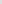 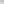 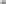 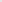 analiza dokumentacji systemu informatycznego,weryfikacja przestrzegania dokumentacji zgodnie z zawartymi w nich zapisami,przeprowadzenie wywiadów z wytypowanymi pracownikami poszczególnych komórek organizacyjnych w zakresie niezbędnym do ustalenia poziomu stosowania wymagań bezpieczeństwa oraz wewnętrznych uregulowań w tym zakresie, w celu ustalenia faktów niezawartych lub niewynikających wprost z dokumentacji,ocena zabezpieczeń fizycznych budynku oraz pomieszczeń,analiza umów w zakresie bezpieczeństwa systemów teleinformatycznych,ocena zarzadzania incydentami,analiza procesu szacowania ryzyka,analiza procesu kontroli dostępu do systemów teleinformatycznych,analiza planu ciągłości działania,nadzór nad zmianą.Przygotowanie raportu dotyczącego bezpieczeństwa audytowanych elementów wskazującego zidentyfikowane problemy oraz przedstawienie procedur naprawczych, jakie należy wykonać w celu usunięcia wskazanych w raporcie podatności. Prezentacja raportu oraz założeń realizowanych prac dla zarządu Szpitala Zamawiającego oraz osób odpowiedzialnych za cyberbezpieczeństwo u Zamawiającego.Nadzór Wykonawcy nad dostosowaniem przez Zamawiającego infrastruktury krytycznej szpitala do wymogów Ustawy o KSC zgodnie z rekomendacjami Wykonawcy zawartymi w raporcie z audytu zerowego w zakresie uzgodnionym z Zamawiającym:Przeprowadzenie audytu końcowego spełnienia wymagań Ustawy o KSC poprzez weryfikację dokumentacji bezpieczeństwa oraz weryfikacje zgodności technicznej systemów mających wpływ na świadczenie usług  kluczowych.Sporządzenie sprawozdania opracowanego zgodnie z wymaganym wzorem, opublikowanym przez ministra właściwego ds. cyberbezpieczeństwa na podstawie zebranych przez audytorów dokumentów i dowodów z przeprowadzonego audytu i przekazanie ich operatorowi usług kluczowych – Zamawiającemu.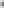 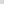 Powyżej wymienione prace wchodzące w skład Obszaru 3 muszą się zakończone przedstawieniem Zamawiającemu raportu końcowego do dnia 12 czerwca 2023 roku. Minimalne wymagania dla audytorów:Zamawiający wymaga przeprowadzenia audytów spełnienia wymagań Ustawy o KSC przez co najmniej dwóch audytorów zatrudnionych przez Wykonawcę, posiadających certyfikaty w następujących zakresach:audytor systemu zarządzania bezpieczeństwem informacjiaudytor systemu zarządzania ciągłością działaniaaudytor systemu zarządzania usługamiwydanych przez jednostkę oceniającą zgodność, akredytowaną zgodnie z przepisami ustawy z dnia 13 kwietnia 2016 r. o systemach oceny zgodności i nadzoru rynku (Dz. U. z 2017 r. poz. 1398 oraz z 2018 r. poz. 650 i 1338), w zakresie certyfikacji osób;Zamawiający wymaga dołączenia do oferty kopii wymaganych certyfikatów poświadczonych za zgodność z oryginałem.Wykonawca zobowiązany jest do przedstawiania Zamawiającemu do zatwierdzenia raportów z wykonanych prac za każdy miesiąc kalendarzowy począwszy od stycznia 2023 roku. Zamawiający ma 7 dni kalendarzowych na zgłoszenie ewentualnych uwag i zatwierdzenie raportu. Zatwierdzony raport jest podstawą do wystawienia przez Wykonawcę faktury VAT Zamawiającemu.Zakup usługi utrzymania systemu planowania i zarządzania ciągłością działania, opartego na analizie ryzyka ze szczególnym uwzględnieniem cyberbezpieczeństwa wspieranej systemem klasy ERM (Enterprise Risk Management), dedykowanym dla ochrony zdrowia za okres do 1 stycznia 2023 roku do dnia 31 grudnia 2024 roku. Usługa ta będzie płatna w ramach abonamentu miesięcznego.Załącznik numer  1 A  Numer sprawy   DSUiZP 252/MT/ 34 /2022                                                                            Końskie 2022-09-20
FORMULARZ OFERTOWY WYKONAWCY 

 Dane dotyczące Wykonawcy    Nazwa:	................................................Siedziba:	................................................	Adres poczty elektronicznej: .............................. Strona internetowa: ..............................................Numer telefonu: .................................  Numer faksu:  ................................... e- mail……………………Numer REGON:	..............................  Numer  NIP:......................................Numer   KRS/CEIDG ………………………........	

 Osoby do kontaktów z ZamawiającymOsoba / osoby do kontaktów z Zamawiającym odpowiedzialne za wykonanie zobowiązań umowy:.......... .......... .......... .......... tel. kontaktowy, faks: .......... .......... ..........  zakres odpowiedzialności	Dane dotyczące ZamawiającegoZespół Opieki ZdrowotnejUlica Gimnazjalna 41 B26-200 KońskieStrona www.zoz.konskie.pl      E-mail: tomasz.milcarz@zoz.konskie.pl  Godziny urzędowania 7: 25 do 14:30 Telefon  (041) 39 02 3 14 fax (041) 39 02 3 19 Zobowiązania WykonawcyNawiązując do ogłoszenia o zamówieniu publicznym:   Wdrożenie, doskonalenie i rozwój systemu planowania i zarządzania ryzykiem i ciągłością działania w oparciu o system klasy ERMoferujemy wykonanie zamówienia, zgodnie z wymogami Specyfikacji Warunków Zamówienia i uwzględnieniem postanowień zał. nr 1 za  cenę:1. Cena ofertowa netto....................................zł(Słownie:............................. ……………………………………………………………………………………)Wartość pod. VAT.......................................................................................................złCena ofertowa brutto ..................................................................................................zł(Słownie:.....................................................................................................................) W tym ; Wynagrodzenie w podziale na:za wykonanie przedmiotu umowy w zakresie Obszaru 1:  Cena ofertowa netto....................................złWartość pod. VAT.......................................................................................................złCena ofertowa brutto ..................................................................................................zł(Słownie:.....................................................................................................................)za wykonanie przedmiotu umowy w zakresie Obszaru 2: Cena ofertowa netto....................................złWartość pod. VAT..........................................złCena ofertowa brutto ....................................zł(Słownie:....................................................................................................................zł.c)   za wykonanie przedmiotu umowy w zakresie Obszaru 3: Cena ofertowa netto....................................złWartość pod. VAT..........................................złCena ofertowa brutto ....................................zł(Słownie:....................................................................................................................zł. 
2.  Deklarujemy termin płatności wynoszący ……………….dni                                                                           (wpisać – 14  lub 30 ) Termin płatności  stanowi kryterium oceny ofert. Liczba punktów przyznana wykonawcy w kryterium termin płatności zostanie przyznana na podstawie  deklarowanego przez wykonawcę terminu płatności 3. Wykonam  usługi  częściowe  w terminie: a - ter. realizacji dla zad 1 obszar 1  do ...................b - ter. realizacji dla zad 2 obszar 2  do ………………..c - ter. realizacji dla zad 3 obszar  3 do ……………….. Termin realizacji usług  stanowi kryterium oceny ofert. Liczba punktów przyznana wykonawcy tym kryterium zostanie przyznana  na podstawie skróconego  deklarowanego przez wykonawcę terminu.Informacja dot. powstania u Zamawiającego obowiązku podatkowego:
Informuję, że: wybór oferty nie będzie prowadzić do powstania u Zamawiającego obowiązku podatkowego*.
wybór oferty będzie prowadzić do powstania u zamawiającego obowiązku podatkowego w odniesieniu do następujących towarów lub usług*:
.......... .......... .......... .......... .......... .......... .......... .......... ..........  
których dostawa lub świadczenie będzie prowadzić do jego powstania. Wartość towaru lub usług powodująca obowiązek podatkowy u zamawiającego to:
.......... .......... .......... .......... .......... .......... .......... .......... ..........  
.......... .......... .......... .......... .......... .......... .......... .......... .......... zł. netto* 
Oświadczenie dotyczące postanowień specyfikacji warunków zamówienia.
1. Oświadczam, że zapoznałem się ze dokumentami zamówienia, nie wnoszę żadnych zastrzeżeń oraz uzyskałem niezbędne informacje do przygotowania oferty.
2. Oświadczam, że uważam się za związanego ofertą przez czas wskazany w specyfikacji warunków zamówienia. 
3. Oświadczam, że akceptuję  załączone do specyfikacji  warunków zamówienia - istotne postanowienia warunków  umowy 4. Oferowany przez nas przedmiot zamówienia spełnia wymagania określone w specyfikacji warunków zamówienia
5. Zobowiązujemy się do wykonania zamówienia w terminie oraz w sposób zgodny z warunkami / wymaganiami organizacyjnymi określonymi w specyfikacji warunków zamówienia oraz załącznikach do niej.
6. Składając ofertę akceptujemy postanowienia specyfikacji warunków zamówienia dot. przetwarzania danych osobowych.
7. Oświadczam, że wypełniłem obowiązki informacyjne przewidziane w art. 13 lub art. 14 RODO wobec osób fizycznych, od których dane osobowe bezpośrednio lub pośrednio pozyskałem w celu ubiegania się o udzielenie zamówienia publicznego w niniejszym postępowaniu i których dane zostały przekazane Zamawiającemu.
8. Oświadczam, że wypełniliśmy obowiązki informacyjne przewidziane w art. 13 lub art. 14 RODO 1) wobec osób fizycznych, od których dane osobowe bezpośrednio lub pośrednio pozyskaliśmy w celu ubiegania się o udzielenie zamówienia publicznego w niniejszym postępowaniu. 2)1)	Rozporządzenie Parlamentu Europejskiego i Rady (UE) 2016/679 z dnia 27 kwietnia 2016 r. w sprawie ochrony osób fizycznych w związku z przetwarzaniem danych osobowych i w sprawie swobodnego przepływu takich danych oraz uchylenia dyrektywy 95/46/WE (ogólne rozporządzenie o ochronie danych) (Dz. Urz. UE L 119 z 04.05.2016, str. 1). 2)	W przypadku gdy Wykonawca nie przekazuje danych osobowych innych niż bezpośrednio jego dotyczących lub zachodzi wyłączenie stosowania obowiązku informacyjnego, stosownie do art. 13 ust. 4 lub art. 14 ust. 5 RODO treści oświadczenia Wykonawca nie składa (usunięcie treści oświadczenia np. przez jego wykreślenie).9. Oświadczam, że jesteśmy mikro, małym, średnim, dużym przedsiębiorcą *. (* niepotrzebne skreślić)Definicja wielkości  przedsiębiorstwa na gruncie prawa polskiego wskazana została w przepisach ustawy z dnia 6 marca 2018r. Prawo przedsiębiorców (Dz.U. z 2019 r. poz. 1292) Definicja mikro, małych, średnich i dużych przedsiębiorstwDokumenty
Na potwierdzenie spełnienia wymagań do oferty załączam: 
.......... .......... .......... .......... .......... .......... .......... .......... ..........
.......... .......... .......... .......... .......... .......... .......... .......... .......... 

Zastrzeżenie wykonawcy
Niżej wymienione dokumenty składające się na ofertę, stanowiące tajemnicę przedsiębiorstwa w rozumieniu przepisów o zwalczaniu nieuczciwej konkurencji, nie mogą być udostępniane (wykonawca zobowiązany jest wykazać, iż zastrzeżone informacje stanowią tajemnicę przedsiębiorstwa oraz wyodrębnić te dokumenty w postaci odrębnego pliku, zgodnie ze wskazaniami SWZ):
………………………………………………………………………………………………
………………………………………………………………………………………………
………………………………………………………………………………………………
Inne informacje wykonawcy: 
………………………………………………………………………………………………
………………………………………………………………………………………………

 Miejscowość ................................................			Data .....................


.................................................................................
(data i czytelny podpis wykonawcy)* niepotrzebne skreślićZałącznik  numer 3
 Numer sprawy   DSUiZP 252/MT/30/2022  OŚWIADCZENIE WYKONAWCY
O SPEŁNIENIU WARUNKÓW UDZIAŁU W POSTĘPOWANIU 
ORAZ NIEPODLEGANIU WYKLUCZENIU

Dane dotyczące wykonawcy
 
Nazwa wykonawcy	.................................................................................................

Adres wykonawcy	.................................................................................................

 
Osoby uprawnione do reprezentacji wykonawcy
Imię i nazwisko	              .................................................................................................
Stanowisko, 
dane kontaktowe	.................................................................................................
Informacje dot. 
przedstawicielstwa	.................................................................................................

W celu potwierdzenia, że osoba działająca w imieniu wykonawcy jest umocowana do jego  reprezentowania, należy załączyć odpis lub informację z Krajowego Rejestru Sądowego, Centralnej Ewidencji i Informacji o Działalności Gospodarczej lub innego właściwego rejestru. Wykonawca może wskazać dane umożliwiające dostęp do tych dokumentów za pomocą bezpłatnych i ogólnodostępnych baz danych: ………………………………………………………………………………………………………………………….

Jeżeli umocowanie do reprezentowania wykonawcy nie wynika z dokumentów rejestrowych należy załączyć odpowiednie upoważnienie / pełnomocnictwo.

Wykonawcy wspólnie ubiegający się o udzielenie zamówienia

Wypełniają jedynie wykonawcy wspólnie ubiegający się o udzielenie zamówienia (konsorcja / spółki cywilne)
Rola wykonawcy
(lider, partner) 		.................................................................................................
Nazwy, adresy 
pozostałych wykonawców	......................................................................................


Sposób reprezentacji  wykonawców	
						        											.........................................................................................
	               
W przypadku wspólnego ubiegania się o udzielenie zamówienia niniejsze oświadczenie składa każdy z wykonawców wspólnie ubiegających się o udzielenie zamówienia.

                            Oświadczenia wykonawcy dot. niepodleganiu wykluczeniu
 
Oświadczam, że  nie podlegam  wykluczeniu z udziału w postępowaniu na podstawie art. 108 ust. 1 ustawy Pzp.
Oświadczam ,że   nie podlegam wykluczeniu z art. 7 ust. 1- Ustawy z 13 kwietnia 2022 r. o szczególnych rozwiązaniach w zakresie przeciwdziałania wspieraniu agresji na Ukrainę oraz służących ochronie bezpieczeństwa narodowego (Dz.U. poz. 835) .................................................................................
(data podpis wykonawcy)
W przypadku dostępności dokumentów lub oświadczeń potwierdzających spełnienie warunków udziału w postępowaniu, w formie elektronicznej wskazać adres internetowy, dane referencyjne dokumentu:

………………………………………………………………………………………………


Zamawiający może żądać od wykonawcy przedstawienia tłumaczenia na język polski wskazanych przez wykonawcę i pobranych samodzielnie przez zamawiającego dokumentów

Wykonawca nie podlega wykluczeniu w okolicznościach określonych w art. 108 ust. 1 pkt 1, 2, 5 i 6 lub art. 109 ust. 1 pkt 2-10, jeżeli udowodni zamawiającemu, że spełnił łącznie przesłanki określone w art. 110 ust. 2. Zamawiający ocenia, czy podjęte przez wykonawcę czynności są wystarczające do wykazania jego rzetelności, uwzględniając wagę i szczególne okoliczności czynu wykonawcy. Jeżeli podjęte przez wykonawcę czynności nie są, w ocenie zamawiającego, wystarczające do wykazania rzetelności wykonawcy, zamawiający wykluczy wykonawcę.

Oświadczenie wykonawcy dot. spełnienia warunków

Oświadczam, że spełniam warunki udziału w postępowaniu wskazane przez zamawiającego w specyfikacji istotnych warunków zamawiającego, dotyczące w szczególności: 

1) 	zdolności do występowania w obrocie gospodarczym,
2) 	uprawnień do prowadzenia określonej działalności gospodarczej lub zawodowej,
3) 	sytuacji ekonomicznej lub finansowej
4) 	zdolności technicznej lub zawodowej

.................................................................................
(data i podpis wykonawcy)

W przypadku dostępności dokumentów lub oświadczeń potwierdzających brak podstaw wykluczenia wykonawcy z udziału w postępowaniu, w formie elektronicznej wskazać adres internetowy, dane referencyjne dokumentu:           ……………………………………………………………………………………………

Zamawiający może żądać od wykonawcy przedstawienia tłumaczenia na język polski wskazanych przez wykonawcę i pobranych samodzielnie przez zamawiającego dokumentów


Informacje na temat Podmiotów udostępniających zasoby
Wykazując spełnienie warunków udziału w postępowaniu polegam na:  zdolnościach technicznych lub zawodowych lub sytuacji finansowej lub ekonomicznej innych podmiotów* w następującym zakresie:

………………………………………………………………………………………………

Należy przedstawić dane podmiotów, adresy pocztowe, adresy e-mailowe, telefon, osoby uprawnione do reprezentacji, zasoby na których polega wykonawca oraz potwierdzić brak istnienia wobec nich podstaw wykluczenia oraz spełnianie, w zakresie, w jakim powołuje się na ich zasoby wykonawca, warunków udziału w postępowaniu.

Do oferty załączam zobowiązanie ww. podmiotu / podmiotów do oddania do dyspozycji niezbędnych zasobów na potrzeby realizacji zamówienia.

Jednocześnie oświadczam, że ww. podmioty na których zasoby powołuję się w niniejszym postępowaniu nie podlegają wykluczeniu z postępowania o udzielenie zamówienia

Wykonawca zobowiązany będzie przedstawić  w ofercie  dokumenty, o których mowa w pkt. VII, zgodnie z zasadami tam wskazanymi w odniesieniu do podmiotów na zdolnościach lub sytuacji których polega.

.................................................................................
(data podpis wykonawcy)
Informacje na temat podwykonawców
Informuję, że:
 Zamówienie wykonam sam, tj. bez udziału podwykonawców
 Zamówienie wykonam przy udziale następujących podwykonawców w podanym niżej zakresie*

Poniżej wykonawca określa części zamówienia które zamierza powierzyć podwykonawcom wraz z podaniem informacji o tych podmiotach (dane podmiotów, adresy pocztowe, adresy e-mailowe, telefon, osoby uprawnione do reprezentacji)

………………………………………………………………………………………………
………………………………………………………………………………………………

Należy przedstawić dane podmiotów, adresy pocztowe, adresy e-mailowe, telefon, osoby uprawnione do reprezentacji, potwierdzić braku istnienia wobec podwykonawców podstaw wykluczenia.

Jednocześnie oświadczam, że ww. podmioty będące podwykonawcami nie podlegają wykluczeniu z postępowania o udzielenie zamówienia
Wykonawca zobowiązany będzie przedstawić w ofercie  dokumenty, o których mowa w pkt. 7.2 w odniesieniu do podwykonawców 
.................................................................................
(data podpis wykonawcy)

Oświadczam, że wszystkie informacje podane powyżej są aktualne i zgodne z prawdą oraz zostały przedstawione z pełną świadomością konsekwencji wprowadzenia zamawiającego w błąd przy przedstawianiu informacji

.................................................................................
(data podpis wykonawcy)
* niepotrzebne skreślićPrzedsiębiorstwo: Zatrudnienie roczny obrót suma bilansowa *Mikro *< 10 pracowników < 2 mln euro < 2 mln euro *Małe *< 50 pracowników < 10 mln euro < 10 mln euro *Średnie *< 250 pracowników < 50 mln euro < 43 mln euro *Duże*> 250 pracowników > 50 mln euro > 43 mln euro 